Уочи правило и напиши као што је започето: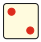 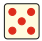 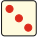 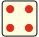 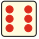 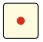 Уочи правило и напиши као што је започето:Уочи правило и напиши као што је започето:Уочи правило и напиши као што је започето: